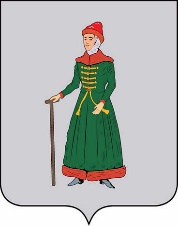 АДМИНИСТРАЦИЯСТАРИЦКОГО МУНИЦИПАЛЬНОГО ОКРУГАТВЕРСКОЙ  ОБЛАСТИПОСТАНОВЛЕНИЕ03.07.2023                                      г. Старица                                       № 778О внесении изменений в постановлениеАдминистрации Старицкого муниципального округа от 01.02.2023 №83 «О создании приемочной комиссии для приемки поставленных товаров, выполненных работ, оказанных услуг, результатов отдельного этапа исполнения контракта для муниципальных нужд Администрации Старицкого муниципального округа Тверской области» В связи с временным отсутствием, связанным с наличием листа временной нетрудоспособности, члена приемочной комиссии для приемки поставленных товаров, выполненных работ, оказанных услуг, результатов отдельного этапа исполнения контракта для муниципальных нужд Администрации Старицкого муниципального округа Тверской области, Школьниковой Ларисы Ивановны,Администрация Старицкого муниципального округа Тверской области ПОСТАНОВЛЯЕТ:Внести в постановление Администрации Старицкого муниципального округа Тверской области от 01.02.2023 №83 «О создании приемочной комиссии для приемки поставленных товаров, выполненных работ, оказанных услуг, результатов отдельного этапа исполнения контракта для муниципальных нужд Администрации Старицкого муниципального округа Тверской области» (далее – Постановление) следующие изменения:В пункте 1.1. Постановления считать, что Школьникову Ларису Ивановну заменяет – Гашунина Юлия Романовна – ведущий специалист отдела строительства и дорожного хозяйства Администрации Старицкого муниципального округа Тверской области.Контроль за исполнением настоящего постановления возложить на заместителя Главы Администрации Старицкого муниципального округа Тверской области Лупик О.Г.Настоящее постановление вступает в силу со дня подписания и подлежит размещению в информационно-телекоммуникационной сети Интернет на официальном сайте Администрации Старицкого муниципального округа Тверской области.Глава Старицкого муниципального округа                                                               С.Ю. Журавлёв